ΘΕΜΑ: ‘’Χορήγηση αναρρωτικής άδειας‘’Έχοντας υπόψη:Τις διατάξεις των άρθρων 54, 55 και 56 του Ν.3528/09.02.07 (ΦΕΚ. 26 τ.Α.) όπως αντικαταστάθηκαν από τον Ν. 4210/2013/ ΦΕΚ 254 Α’. Την αριθμ. Φ.351.5/43/67822/Δ1/05-05-2014 εγκύκλιο του Υπουργείου Παιδείας, Έρευνας και Θρησκευμάτων που αφορά τις άδειες εκπαιδευτικών Πρωτοβάθμιας και Δευτεροβάθμιας εκπαίδευσης.Την αριθμ. Φ.351.5/85/162843/Δ1/09-10-2014 έγγραφο που αφορά τη μεταβίβαση αρμοδιοτήτων στους Διευθυντές/Προϊσταμένους των σχολικών μονάδων σχετικά με τη χορήγηση αδειών.Το άρθρο 36 της αριθμ.Φ.353.1/324/105657/Δ1 υπουργικής απόφασης  ‘’Καθορισμός των ειδικότερων καθηκόντων και αρμοδιοτήτων των Προϊσταμένων  των Περιφερειακών υπηρεσιών ΠΕ & ΔΕ των Δ/ντών και Υποδ/ντών των σχολικών μονάδων και ΣΕΚ και των συλλόγων διδασκόντων‘’.Tην από ………./…../…….  αίτηση του ………………… Π.Ε. (…) του Δημοτικού Σχολείου/ Νηπιαγωγείου…………………...                                    Την από ………./…../…….  βεβαίωση του ιατρού.                                                                       α π ο φ α σ ί ζ ο υ μ εΧ ο ρ η γ ο ύ μ ε   στον………………,  Εκπ/κό Λειτουργό Π.Ε.,  αναρρωτική άδεια ………(….)  ημερών στις  ………………../……../……..                                                                                                                                 Ο Διευθυντής του ΣχολείουΚΟΙΝΟΠΟΙΗΣΗ:1.Διευθυντή Σχολείου2.Ενδιαφερόμενο εκπαιδευτικό3.Π.Μ. Υπαλλήλου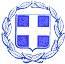 ΕΛΛΗΝΙΚΗ     ΔΗΜΟΚΡΑΤΙΑYΠΟΥΡΓΕΙΟ ΠΑΙΔΕΙΑΣ,  ΘΡΗΣΚΕΥΜΑΤΩΝ ΚΑΙ ΑΘΛΗΤΙΣΜΟΥΠΕΡΙΦΕΡΕΙΑΚΗ Δ/ΝΣΗ Π/ΘΜΙΑΣ& Δ/ΘΜΙΑΣ ΕΚΠ/ΣΗΣ  ΔΥΤ. ΕΛΛΑΔΑΣΔ/ΝΣΗ Π.Ε ΑΙΤΩΛ/ΝΙΑΣΣχολική μονάδα:Πληροφορίες:Ταχ. δ/νση:   Τηλέφωνο:  Email: Ι. Π.  Μεσολογγίου:           Αριθ. Πρωτ. :                    ΕΛΛΗΝΙΚΗ     ΔΗΜΟΚΡΑΤΙΑYΠΟΥΡΓΕΙΟ ΠΑΙΔΕΙΑΣ,  ΘΡΗΣΚΕΥΜΑΤΩΝ ΚΑΙ ΑΘΛΗΤΙΣΜΟΥΠΕΡΙΦΕΡΕΙΑΚΗ Δ/ΝΣΗ Π/ΘΜΙΑΣ& Δ/ΘΜΙΑΣ ΕΚΠ/ΣΗΣ  ΔΥΤ. ΕΛΛΑΔΑΣΔ/ΝΣΗ Π.Ε ΑΙΤΩΛ/ΝΙΑΣΣχολική μονάδα:Πληροφορίες:Ταχ. δ/νση:   Τηλέφωνο:  Email:ΑΠΟΦΑΣΗ